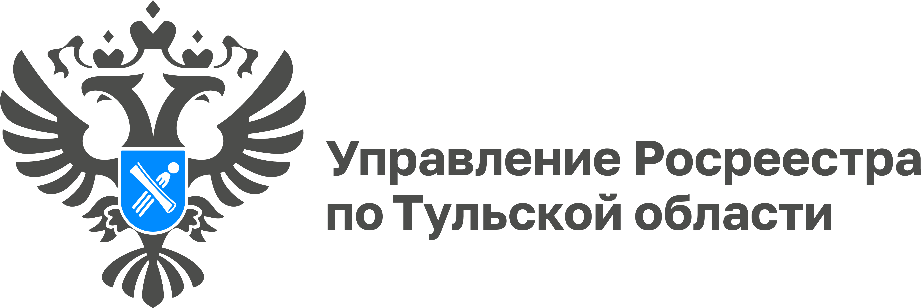 Для чего жителям Тульской области нужно получать сведения из ЕГРНЗа 11 месяцев 2023 года жителям Тульской области выдано более 1, 8млн. сведений из Единого государственного реестра недвижимости (ЕГРН).Филиал ППК «Роскадастр» по Тульской области напоминает, что с 2017 года подтвердить право распоряжаться объектом недвижимости можно с помощью выписки из ЕГРН. Выписка из Единого государственного реестра недвижимости (ЕГРН) является официальным документом, содержащим информацию об объектах недвижимости на территории Российской Федерации. С 1 марта 2023 года персональные данные собственника недвижимости не отображаются для иных лиц, интересующихся объектами, например, потенциальных покупателей. Фамилия, имя, отчество и дата рождения владельца недвижимости остаются доступными для самого собственника, его супруга(и), лиц, которые владеют этим объектом на праве общей собственности, а также наследников, нотариусов и органов власти«Чтобы разрешить доступ к своим персональным данным, собственник должен подать в Росреестр заявление, в котором разрешает их предоставлять третьим лицам. Если владелец недвижимости не подаст заявление о внесении специальной отметки, то в выписке из ЕГРН персональные данные будут отсутствовать», – объяснила директор филиала ППК «Роскадастр» по Тульской области Светлана Васюнина.Актуальные сведения о правообладателе позволяют убедиться, что объекты не находятся под арестом, в залоге, а также исключают мошеннические действия. Чтобы получить сведения из ЕГРН, заявители обращаются в офисы МФЦ или пользуются сайтом Росреестра и порталом Госуслуг. На сегодняшний день заявитель получает сведения из ЕГРН как в виде бумажного документа, так и в электронном виде. При получении бумажного документа в офисе МФЦ заверение экземпляра электронного документа на бумажном носителе проходит с использованием печати многофункционального центра.Если заявителю нужен бумажный документ, подписанный уполномоченным сотрудником филиала ППК «Роскадастр» по Тульской области и заверенный оттиском печати филиала, он может воспользоваться услугой выездного приема и курьерской доставки документов. Сотрудники филиала на возмездной основе выезжают к заявителям с целью курьерской доставки документов, подготовленных по результатам рассмотрения запросов о предоставлении сведений ЕГРН. Подробную информацию можно узнать по телефону: 8-939-860-01-44.